21st June 2017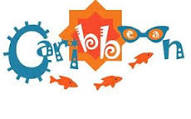 Our Ref: HP6563			Celebrating our own cultureDear Parents/Guardians
Summer Fair – Friday 30th June – 3.30 – 5.00On Friday 30th June we shall be holding our annual Summer Fair.  This is an event that helps us raise money for your children. The money is used to fund various activities within our school and for some canopy shades for Nursery/Reception and KS2 playgrounds.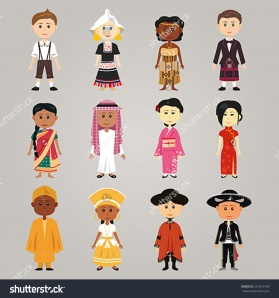 The theme this year is celebrating our own culture. On the day, all the children and staff will be wearing non-uniform clothes…..anything that they would wear as part of their traditional dress. For example Sun glasses, hats, shorts, sandals, beach bags, T-shirts, summer clothes, saris, Lengha, salwar kameez, Djellaba, kanzu etc.We would like you to support this event by joining us on Friday 30th June from 3.30pm and also by sending in any of the following items for us to sell on our stalls or for use in our raffle: Books, DVDs, gamesToysTeddy bears for our adopt-a-teddy stallUnwanted gifts and prizes for raffleClothes…….adult and children’s but CLEAN and IN GOOD CONDITION pleasePrizes for tombola ... tins, packets of food, bottles of drinks, biscuits, chocolates etc. (bought and packaged only please), gift setsPlants, pots, arrangementsBric-a brac, kitchenware, household itemsJewellery itemsPlease send any of the above items as soon as possible, but please ensure that all items are in good condition. Punjab Bhangra Crew will be entertaining us all with traditional bhangra music and dance while dressed in traditional clothing.  We will be selling raffle tickets in school from today, which the children can purchase during their morning break only.  Tickets will cost 20p each.  There are many super prizes – 1st Prize A tablet from amazon!  The raffle will be drawn at the end of the fair by Mr Gallimore.									Continued overleaf ....We have a group of parents who volunteer each year, helping all the staff in school by wrapping prizes and preparing the different stalls.  If you would be interested in helping out then please contact Mrs Bola via the office.On Friday 30th June, would you please collect your child/children from their normal entrance at the end of the school day and then walk round and re-enter school via the main gates on Hastings Street. In the event of rain, the fair will be held in the school hall and everyone will enter through the main doors on Dover Street.We look forward to seeing you at the Fair.Yours sincerelyMrs R SandhuHead of School